Psycho-Logisch heeft in 2019 contracten met:  Menzis | Anderzorg | Azivo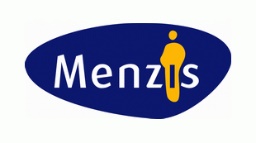 CZ | Delta Lloyd | OHRA | OWM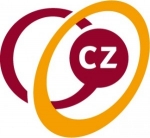 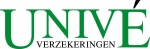 Coöperatie VGZ | IZZ | IZAVRZ (voorheen Multizorg)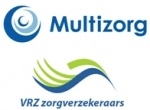 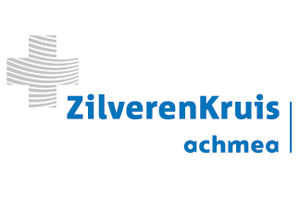 Zilveren Kruis | Achmea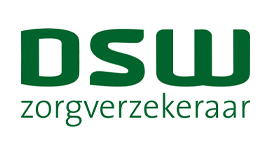 DSW Zorgverzekeraar

Psycho-Logisch heeft in 2018 GEEN contract met: 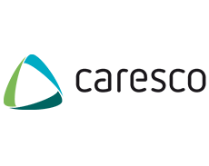 2018 CaresqMenzisMenzis3332MenzisAnderZorg3333CZ & Delta Lloyd & OHRA & OWMCZ Zorgverzekeraar9664CZ & Delta Lloyd & OHRA & OWMDelta Lloyd9664CZ & Delta Lloyd & OHRA & OWMOHRA9664CZ & Delta Lloyd & OHRA & OWMOWM9664NV Unive ZorgUnive0101NV Unive ZorgSZVK0212NV Unive ZorgZEKUR0101NV Unive ZorgZorgzaam Verzekerd0101VGZ ZorgverzekeraarVGZ7095VGZ ZorgverzekeraarBewuzt7095VGZ ZorgverzekeraarMVJP7095VGZ ZorgverzekeraarTurien & Co3341VGZ ZorgverzekeraarAevitae8956IZZ ZorgverzekeraarIZZ9015IZA ZorgverzekeraarIZA Zorgverzekeraar NV3334NV Zorgverzekeraar UMCUMC0736NV VGZ CaresAevitea (NV VGZ Cares)3330NV VGZ CaresCaresco8995ONVZPNO Zorg3343ONVZVvAA Zorgverz.3343ONVZONVZ Zorgverz.3343ENOSalland Verzekeringen7032ENOZorg Direct7032ENOHollandZorg7032Zorg & ZekerheidZorg & Zekerheid Verzekeringen7085Zilveren KruisZilveren Kruis Zorgverz. NV & Prolife3311Zilveren KruisOZF Achmea Zorgverz.3314Zilveren KruisInterpolis3313Zilveren KruisFBTO3351Zilveren KruisAvero Achmea3329Zilveren KruisAvero Achmea IAK volmacht8971Zilveren KruisAvero Achmea Aevitae BV.8958DSW ZorgverzekeraarDSW7029DSW ZorgverzekeraarIn Twente Zorgverzekeringen3344DSW ZorgverzekeraarStad Holland7037DSW ZorgverzekeraarASR0403DSW ZorgverzekeraarDe Amersfoortse9018DSW ZorgverzekeraarDitzo3336DSW ZorgverzekeraarAevitae3328CarescoPromovendum3353CarescoNational Academic3353CarescoBesured3353CarescoAevitae Avero3360